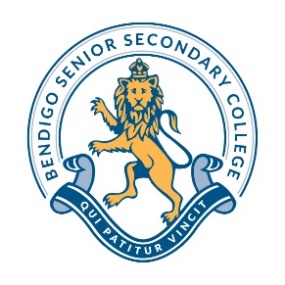 Arrangements for lockdown period, including Remote Learning from May 31Please note the following important information regarding the lockdown period announced for Victoria today, the subsequent period of remote learning and arrangements for the return to normal operations.Friday May 28 – no classesMonday May 31 to Thursday June 3 inclusive – remote learningFriday June 4 to Tuesday June 8 – modified timetable (details below)Wednesday June 9 – resume normal arrangements (including the GAT on June 9)Teaching and Learning Information for StudentsInternetWe know that there will be some students who cannot access the internet. The library will be open each day from 8.30 AM -3.35 PM if you need to come in and get online in your classes or access resources. If you cannot come in, please send an email to your teachers to let them know you are unable to get online. You can also ring the college on 5443 1222 after 8.30 am each day. We will also be working with the Department of Education to reactivate the SIM cards in the internet devices provided to students earlier this year.  If you need an Internet dongle device please go to the library or contact Meredith Fettling (fettling.meredith@bssc.edu.au)SACsAny SACs that were scheduled for Friday May 28 will occur once we return from remote learning.  Rescheduled SACs that were to take place on Friday May 28, Monday May 31 and Tuesday June 1 will be rebooked and will take place when we return from remote learning. Students will be informed by email.GATAt this stage arrangements for the GAT are unchanged.  Students undertaking a VCE unit 3 and 4 subject or scored VET will complete the GAT according to the information you have been provided with in AdvisorPractical Classes including VETOver remote learning these cannot be conducted onsite so you will undertake your theory work in these classes online.If you have an offsite VET class any work will be posted on the Compass subject page and emailed to youWork PlacementAll placements scheduled for next week have been cancelled and employers have been notified.  You will also have received information about this.  Opportunities to reschedule these will be possible on return from remote learning. Classes and Advisor MeetingsAll VCE, VET (onsite) and VCAL classes will run online according to your usual timetable. A Google Meet link will be available for each of your classes in the Lesson Plan or notes section of the class. You must use the link provided by your teacher to get online at the start of each class. Your teacher is likely to remain online for the entire class time to support you if you need it.  A roll will be marked on Compass.Each of your teachers will upload lesson plans onto Compass and the resources you need to complete work and stay up to date across remote learning can be accessed online through the ‘Lesson Plan’, ‘Resources’ and ‘Learning tasks’ tabs on Compass. This includes online resources that may be available for any subject. You may be required to upload completed work to Compass.AttendanceDET requires us to keep a record of attendance so rolls will be marked for all classes and for Monday’s advisor meeting.Redemption and catch up classes, and tutor sessions including MYLNS will be cancelled for the period of the lockdown.ICT supportA member of the ICT team will be available across the lockdown days to support students if you need it.Things to remember when you are online:Turn on your video even if it is just at the start of the class as this makes it much easier for your teacher to help you and to accurately mark the roll When you are working on any video platform, you are allowing people to see into your home or bedroom.  You should always be mindful of what is visible to others you are online.  It is good practice to inform others in the home when they are connecting with people externally, so they too have their privacy respected.  Students are expected to follow the college dress code; that is, students must not wear anything that could be offensive to others.  Students should dress as they would for a face-to-face class when engaging in any online lesson.  Remember that information from, or image of, any staff member or student must never be transmitted to another person or platform.Student Engagement and Wellbeing Information for StudentsSupervision of vulnerable studentsDuring the period of Remote Learning (31st May-3rd June), the Victorian Government has stated that all students who can learn from home must learn from home. Students who are unable to continue their learning at home, and who meet the following criteria, are able to access the BSSC Library between 8.30am-3.30pm each day.  Onsite attendance is only available to the following:students in out-of-home care (OoHC)students deemed by Child Protection and/or Family Services to be at risk of harmstudents identified by the school as vulnerable (including via referral from a family violence agency, homelessness or youth justice service or mental health or other health service and children with a disability)students whose parents/carers are essential workers and the student cannot reasonably be left unsupervisedStudents who attend our site will be accessing Remote Learning materials; they will not be receiving face-to-face teaching.  Students attending our site must follow all social distancing and hygiene requirements, will have their temperature checked upon arrival and must wear a mask at all times.  It is imperative that a student who is unwell does NOT attend our site.Please note, there will no supervision of students on Friday 28th May, which is a pupil free day.Collection of essential materialsIf a student needs to collect any essential educational materials from the college, they are to do this by presenting at the college library from 8.30 am each morning.  Students are not to enter any other building without permission from Friday 28th May.  Subject changesFor any student who is yet to make a midyear subject change and needs to, please email your request to enrolments@bssc.edu.au  Please include the student’s mobile number within the email and be aware that changes can only be made where a vacancy exists in the subject the student wishes to move into.  All subject changes must be finalised by Friday 28th May.  Wellbeing supportIf any student requires Wellbeing support during the lockdown period, they should email wellbeingstaff@bssc.edu.au and a member of our Wellbeing Team will make contact as soon as possible.Altered Days on Return from remote learningOnce we return from remote learning, there will be an altered timetable for all students (including VCAL students).  You will have one extended contact for each of your classes which will appear on your Compass schedule later next week.  A copy of the altered days is below.During this time VCE and VET students will either complete:Outstanding SACs that were not able to be completed due to lockdownUnit 1 examinations or Unit 3 practice examsEssential practical activitiesVCAL students will have classes as normal.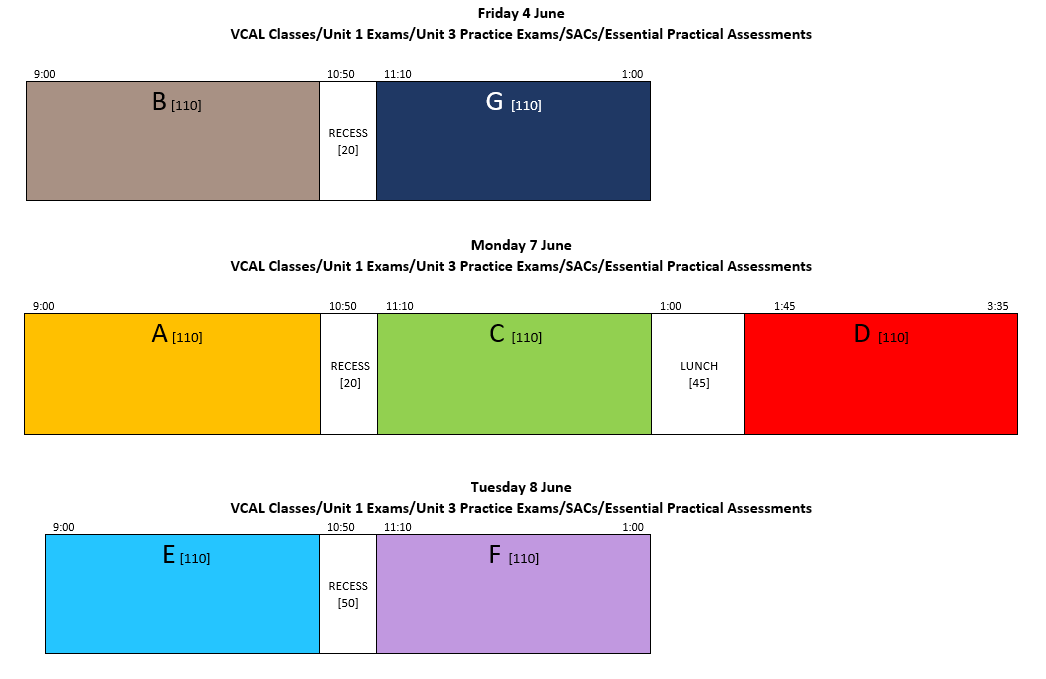 